INNOVATIVE  NEW  PRODUCT    
Monet the 1 Second Laser Curing Light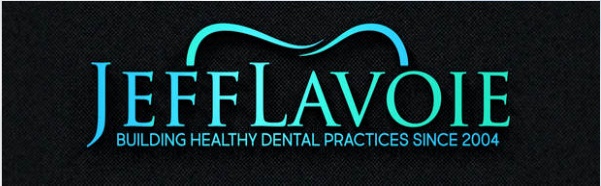 Innovative Technology for Innovative Dentistry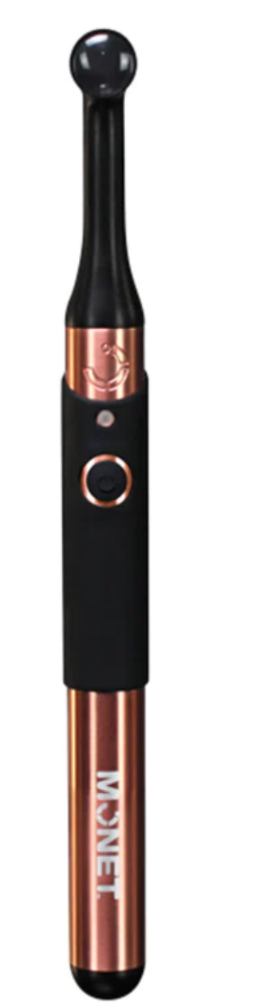 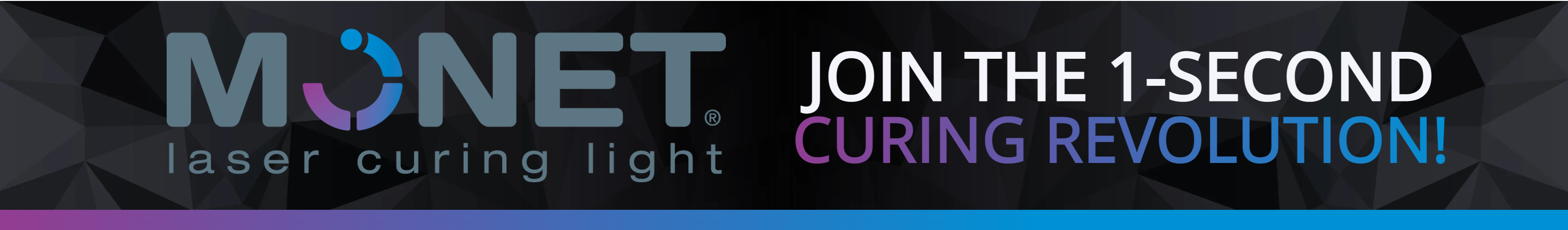 The fastest dental curing light in the industry today, the handheld Monet curing laser is convenient and easy to use. The power of the Monet laser makes for superior bond strength and deeper, faster, and more consistent curing results from virtually any distance—in only 1 second. Features:1 second curing timeMinimizes shrinkages and debondingCures composites, luting cements, adhesives, and sealants8mm curing depth capacityConsistent dispersion for a deep cureReduces potential for “soft bottoms”Included with Purchase:Compact laser module to fit the form-factorOptics for parallel beam within the form factorUnrestricted rotatable head mechanismConvenient battery attachment mechanism* 2-Year Warranty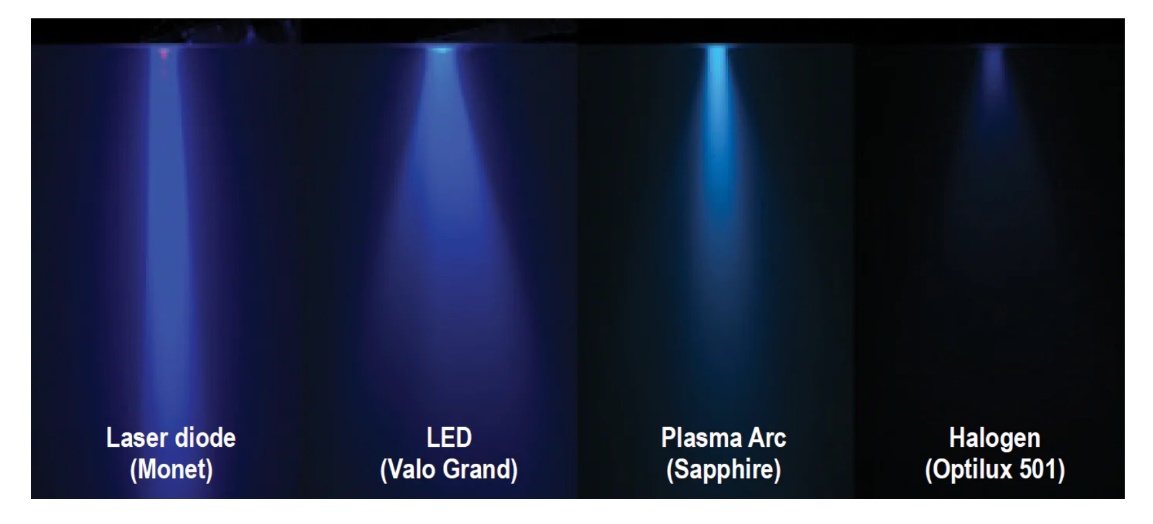 
Jeff LaVoie |  Territory Sales ManagerBuilding Healthy Practices Since 2004Cell  781.789.5928  I  Branch 978.262.5100  |  Fax  978.262.5110WWW.JEFFLAVOIE.COM